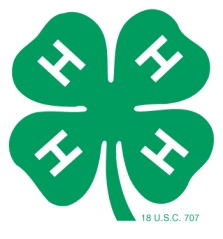 2015 – 2016EMMET – CHARLEVOIX COUNTY4-H MARKET LIVESTOCK ASSOCIATION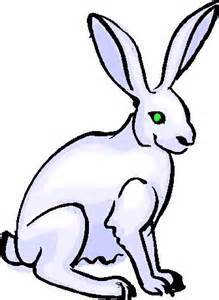 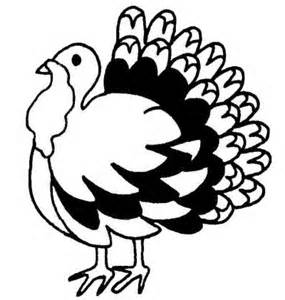 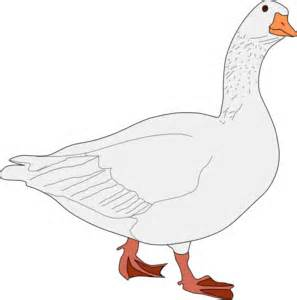 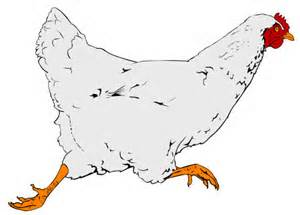 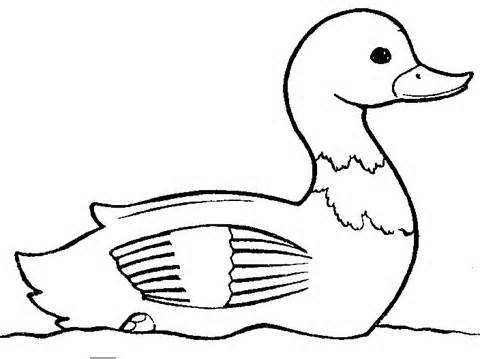 INTERMEDIATE RECORDSNAME	__________________________________________________________________CLASS:	INTERMEDIATE (12-14 yrs)                   4-H AGE_______________________SPECIES:	CHICKENS[  ]  TURKEYS   [   ]	GEESE  [   ]	   RABBITS  [   ]       DUCKS [   ]         City		_________________________________________________________________Club Name	 _________________________________________________________________Club Leader	 _________________________________________________________________ County	__________________________________________________________________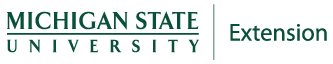 Page 1Market Livestock Record Book IntermediateRecords are due from 12:00 NOON to 6 p.m. on the first Sunday of the Fair.  Books are to be turned in at the Community Center check-in station after they have been signed by your leader.PLEASE TYPE, PRINT, OR WRITE CLEARLY.WHY KEEP RECORDS?By keeping records, you will be able to see how much progress you make as you set goals and work to accomplish them.Good records will:help you learn about animals, their rate of growth, the feed they require, and their habits,help you understand your project’s financial outcome,improve your management practices,give you a record of your project activities,help you plan future projects.This record for intermediate animal projects is a required part of your project and entry into the Emmet-Charlevoix County 4-H Market Livestock shows and sale.  You need to submit one record book for each of the market livestock projects you participate in.   The record book needs to be completed by the exhibitor.If you have questions or need help on this record book, please contact your leader, parent/guardian, or County MSU Extension Office. This record book has been completed to the best of my ability.						_______________________________________						                   Exhibitor’s Signature						_______________________________________							       Parent / Guardian Signature________________________________________					                      	        Leader’s SignatureComments by Leader / Parent (optional):______________________________________________________________________________________________________________________________________________________________________________________________________Page 2Market Livestock Record Book – IntermediateWEIGHT RECORDPage 3Market Livestock Record Book – IntermediateWEIGHT RECORD - A bimonthly weight record is useful when comparing weight gained by the animal to the amount of feed fed that animal in the same month.                                ________________    ---      ___________________            =       ___________________                                 FINAL WEIGHT             STARTING WEIGHT                    TOTAL LBS of GAINPage 4Market Livestock Record Book – IntermediatePage 5Market Livestock Record Book – Intermediate EXPENSES OTHER THAN FEED WORKSHEETPage 6Market Livestock Record Book – Intermediate PROJECT ANIMAL:FINANCIAL SUMMARYFill in the following to determine the net income from your project (that is, money you have earned for your time, management and financial investment).INCOME AND VALUE AT CLOSE OF RECORD: ______________       X     ________________  =  $____________                                          Market Price*		        Final Weight	     Expected Income  Other income (if any, specify) ____________________________          $__________					                                             $_________	*Market Price - is the price you would receive under normal sale conditions (such as an auction sale yard).  These prices are published in agricultural newspapers, magazines, or TV and radio farm reports, and the Internet.EXPENSES AND VALUE AT START OF RECORD:_____________     +  ___________  	+ _______________	 =	$______________Value of animal		Feed Cost	      Other Expenses   		   Total Expenses (from above)  		(page 5)	          (page 6)													        $_________________Net profit (or loss) - Total expected income minus total expensesA net loss does not necessarily mean you did a poor job with your project.________________ 	-	 ______________	=	 $______________Total Expected			  Total Expenses		    Net Profit  /  or loss Income 	         		 				       Page 7Market Livestock Record Book – Intermediate PROJECT EFFICIENCY INFORMATIONStart Weight (A1 pg 4) ___________ 	Days on Feed (Total of Column C pg 4) ____________Final Weight  (A12 pg 4) _________	Total lbs of Gain (pg 4) ________________Total Feed (pg 5) ________________	Total Feed Cost (pg 5) ________________________Total Expenses (pg 7)  _________________Average Daily Gain	__________		÷	___________	=	_____________	Total lbs of			 # Days on		           Average Daily	 Gain		          		      Feed 		          	       GainFeed Cost per Pound of Gain	$_________		÷	___________	=        $_________	  Total Feed			    Total lbs.			   Feed Cost per	      Cost			    of Gain			    lb. of GainFORMULA TO CALCULATE YOUR BREAKEVEN PRICE	__________		÷	___________	  =	$_____________   Total		          Final Weight		 Breakeven Price -              Expenses			  of Animal		   	 Needed to Cover ExpensesPage 8Market Livestock Record Book – IntermediatePROJECT PICTURESTaking a picture of your project animal at the beginning and at the end of your project will indicate how your animal has grown and developed.  Use this page to display your beginning and end of project pictures.  Add additional photos!DATE OF BEGINNING PHOTO _______________DATE OF ENDING PHOTO _______________Page 9Market Livestock Record Book – IntermediatePROJECT NARRATIVE: In the narrative, please respond to the following (additional pages can be added). Each question is worth 10 points for a possible score of 50.1.  Describe the positive and negative effects of having corn or feed containing corn in your rations.________________________________________________________________________________________________________________________________________________________________________________________________________________________________________________________________________________________________________________________________________________________________________________________________________________________________________________________________________________________________________________________________________________________________________________________________________________________2.  Besides the Market Livestock sale, what would be some other marketing alternatives for your animal?  Which would be the best alternative and why?____________________________________________________________________________________________________________________________________________________________________________________________________________________________________________________________________________________________________________________________________________________________________________________________________________________________________________________________________________________________________________________3.  Analyze your daily gain records.  Analyze your feed records.  What conclusions can you arrive at by comparing the two records?  List and explain what factors have influenced your average daily gain.____________________________________________________________________________________________________________________________________________________________________________________________________________________________________________________________________________________________________________________________________________________________________________________________________________________________________________________________________________________________________________________Page 10Market Livestock Record Book – Intermediate4.  An animal’s conformation does not meet what the judges want.  Describe two ethical practices that could be used to affect the animal’s conformation.____________________________________________________________________________________________________________________________________________________________________________________________________________________________________________________________________________________________________________________________________________________________________________________________________________________________________________________________________________________________________________________5. What methods and practices did you or can you use to influence your animal’s daily gain?  ____________________________________________________________________________________________________________________________________________________________________________________________________________________________________________________________________________________________________________________________________________________________________________________________________________________________________________________________________________________________________________________6.  What did you learn in the project this year?  _______________________________________________________________________________________________________________________________________________________________________________________________________________________________________________________________________________________________________________________________________________________________________________________________________________________________________________________________________________________________________________________________________________________________________________Page 11Market Livestock Record Book – Intermediate 1MSU is an affirmative-action, equal opportunity employer.MSU Extension programs and materials are open to all without regard to race, color, gender, gender identity, religion, age, height, weight, disability, political beliefs, sexual orientation, marital status, family status or veteran status.DateWeightDateWeightDateWeightDateWeightAprilMayJuneJulyAugust		       A		    B 	             C                   D		       A		    B 	             C                   D		       A		    B 	             C                   D		       A		    B 	             C                   D		       A		    B 	             C                   D		       A		    B 	             C                   D		       A		    B 	             C                   DDateWeightWeight Gain (subtract current from previous weight)Days On FeedAverage Daily Gain(weight gain divided by days on feed)Remarks ( include how weight was determined, by tape or scale)12(A2 - A1)(B2 ÷ C2)3(A3 - A2)(B3 ÷ C3)4(A4 – A3)(B4 ÷ C4)5(A5 – A4)(B5 ÷ C5)6(A6 – A5)(B6 ÷ C6)7(A7 – A6)(B7 ÷ C7)8(A8 – A7)(B8 ÷ C8)9(A9 – A8)(B9 ÷ C9)10(A10 – A9)(B10 ÷ C10)  FINAL WEIGHT**   (A12)  FINAL WEIGHT**   (A12)    DAYS ON FEED (add column C)MONTHLY FEED RECORD WORKSHEETMONTHLY FEED RECORD WORKSHEETMONTHLY FEED RECORD WORKSHEETMONTHLY FEED RECORD WORKSHEETMONTHLY FEED RECORD WORKSHEETMONTHLY FEED RECORD WORKSHEETMONTHLY FEED RECORD WORKSHEETMONTHLY FEED RECORD WORKSHEETMONTHLY FEED RECORD WORKSHEETFeed Typeslbs.costlbs.costlbs.costlbs.costMonthlylbs.TotalCostAPRILMAYJUNEJULYAUGTOTALS$MONTHLYTOTALAPR$MAY$JUNE$JULY$AUG$TOTALSTOTAL $Leg band No's or Tattoo No'sSexBreedDateAcquiredValue of Animal/ Purchase Price